Istituto Nazionale di Fisica Nucleare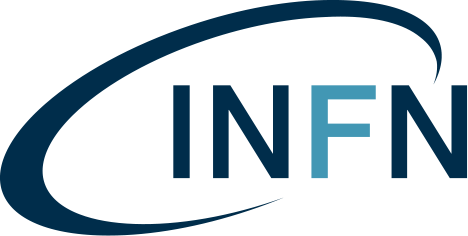 Istituto Nazionale di Fisica Nucleare codice fiscale 84001850589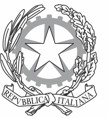 ProgettoEsperimento / sigla proponenteLaboratorioospitanteContact person presso il laboratorioPeriodo previsto:Sezioni e tutor proponenti:Descrizione attività (max 1000 caratteri)Altre indicazioni: (max 500 caratteri)Facility che illaboratorio ospitante mette a disposizioneNote: